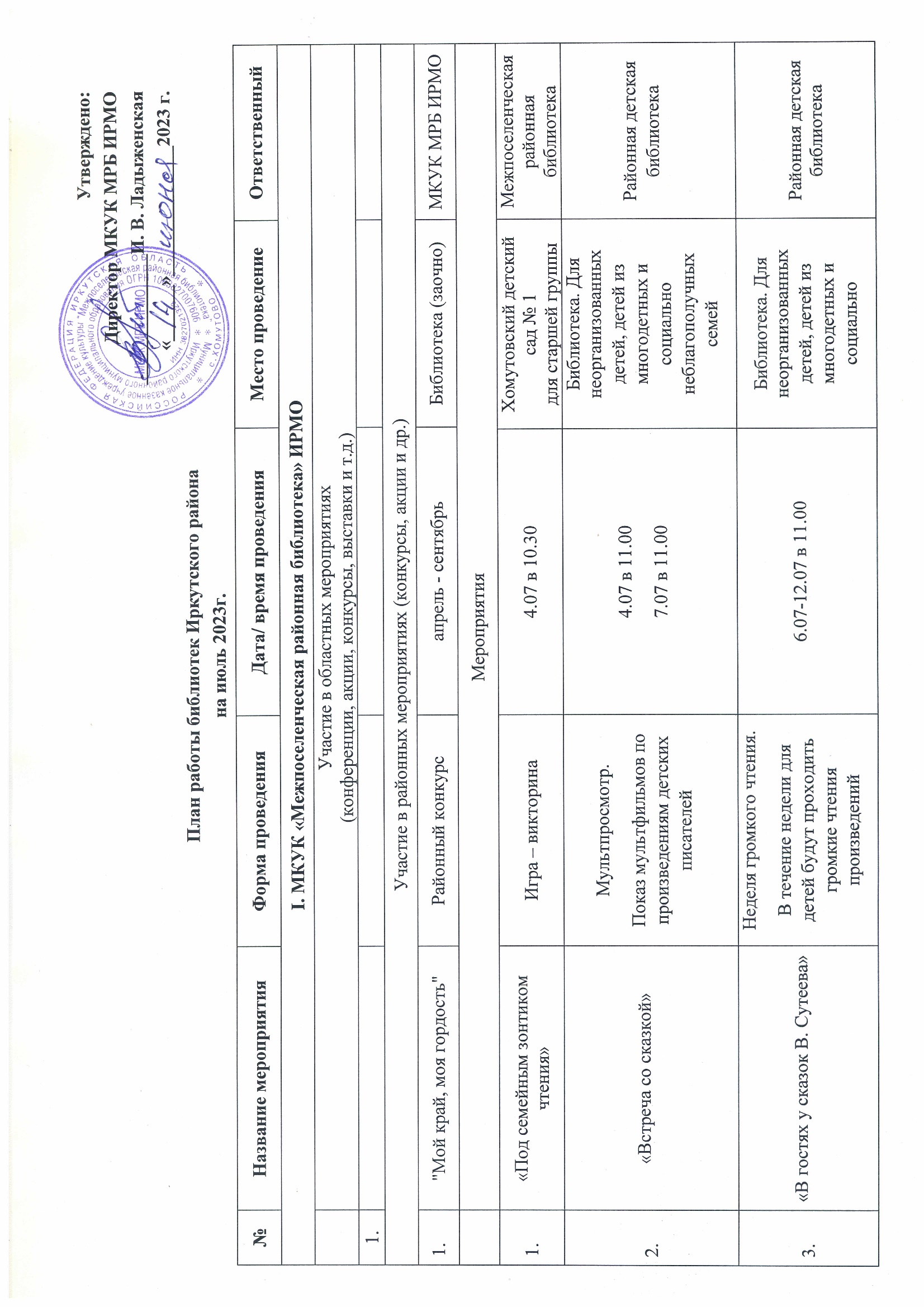 4.«Поэт в России - больше, чемпоэт»Фотовыставка к 90-летиюсо дня рождения русского поэта ЕвгенияЕвтушенко6.07 в 10.006.07 в 10.006.07 в 10.00Межпоселенческая районная библиотекадля пользователей библиотекиМежпоселенческая районная библиотекадля пользователей библиотекиМежпоселенческая районная библиотека5.«Сказ о Петре и Февронии»Тематический вечер7.07 в 16.007.07 в 16.007.07 в 16.00Межпоселенческая районная библиотекадля комитета многодетных семей «Взаимодействие»Межпоселенческая районная библиотекадля комитета многодетных семей «Взаимодействие»Межпоселенческая районная библиотека6.«Семья – любви великой царство»Выставка-беседа к Дню семьи, любви и верности7.07 в 9.007.07 в 9.007.07 в 9.00Для пользователей библиотекиДля пользователей библиотекиРайонная детская библиотека7.«Чтение - дело семейное»Акция семейного чтения11.07 в 11.0011.07 в 11.0011.07 в 11.00Межпоселенческая районная библиотека для детей летнего лагеряМежпоселенческая районная библиотека для детей летнего лагеряМежпоселенческая районная библиотека8.«Книги со вкусом шоколада»Веб - обзор к Всемирному дню шоколада11.07 в 10.3011.07 в 10.3011.07 в 10.30Межпоселенческая районная библиотекадля детей Хомутовского детского сада № 1Межпоселенческая районная библиотекадля детей Хомутовского детского сада № 1Межпоселенческая районная библиотека9.«Почитаем, поиграем»Куклотерапия: прочтение детских стишков, инсценировать потешки, песенки и мини-сказки с помощью мягких игрушек12.07, 25.07 в 13.0012.07, 25.07 в 13.0012.07, 25.07 в 13.00Библиотека.  Длянеорганизованных детей, детей из многодетных и социально неблагополучных семейБиблиотека.  Длянеорганизованных детей, детей из многодетных и социально неблагополучных семейРайонная детская библиотека10.«Библиотека, семья и Я»Рекомендательный список литературы13.07 в 11.0013.07 в 11.0013.07 в 11.00Межпоселенческая районная библиотека, онлайнМежпоселенческая районная библиотека, онлайнМежпоселенческая районная библиотека11.«Сказочник и фантазёр Андрей Усачёв»Литературное путешествие по творчеству А. Усачёва, игры, кроссворды, викторина20.07 в 11.0020.07 в 11.0020.07 в 11.00Библиотека.  Длянеорганизованных детей, детей из многодетных и социально неблагополучных семейБиблиотека.  Длянеорганизованных детей, детей из многодетных и социально неблагополучных семейРайонная детская библиотека12.«Царствуй лежа на боку»Фольклорный праздник14.07 в 10.3014.07 в 10.3014.07 в 10.30Межпоселенческая районная библиотека для детей Хомутовского детского сада № 2Межпоселенческая районная библиотека для детей Хомутовского детского сада № 2Межпоселенческая районная библиотека13.«Величие талантов»Выставка-портрет к 195-летию Н.Г. Чернышевского и 170- летию В. Короленко26.07 в 9.0026.07 в 9.0026.07 в 9.00Для пользователей библиотекиДля пользователей библиотекиРайонная детская библиотека14.Безопасное летоЦикл мероприятийАкцияВ течение месяцаВ течение месяцаВ течение месяцаМежпоселенческая районная библиотека для пользователей библиотекиМежпоселенческая районная библиотека для пользователей библиотекиМежпоселенческая районная библиотекаМетодическая работаМетодическая работаМетодическая работаМетодическая работаМетодическая работаМетодическая работаМетодическая работаМетодическая работаПроверка библиотечных фондов. Оформление списания библиотечного фонда (Составление актов в Excel)Консультации индивидуальныеиюльиюльиюльиюльМежпоселенческая районная библиотека (абонемент), Ширяева, ХомутовоОКиОКонсультацииПо запросамиюльиюльиюльиюльБиблиотекариСпециалисты межпоселенческой районной библиотекиВзаимодействие с областными учреждениями культуры и искусства (реализация программ, участие в конкурсах, проектах)Взаимодействие с областными учреждениями культуры и искусства (реализация программ, участие в конкурсах, проектах)Взаимодействие с областными учреждениями культуры и искусства (реализация программ, участие в конкурсах, проектах)Взаимодействие с областными учреждениями культуры и искусства (реализация программ, участие в конкурсах, проектах)Взаимодействие с областными учреждениями культуры и искусства (реализация программ, участие в конкурсах, проектах)Взаимодействие с областными учреждениями культуры и искусства (реализация программ, участие в конкурсах, проектах)Взаимодействие с областными учреждениями культуры и искусства (реализация программ, участие в конкурсах, проектах)Взаимодействие с областными учреждениями культуры и искусства (реализация программ, участие в конкурсах, проектах)1.«Библиотека для власти, общества, личности»Областной сетевой социально-ориентированный проект на 2019-2024 гг.июльиюльиюльиюльБиблиотекаБиблиотеки Иркутского районаРабота с кадрами(областные курсы повышения квалификации, районные курсы повышения квалификации, совещания, конференции, творческие лаборатории и др.)Работа с кадрами(областные курсы повышения квалификации, районные курсы повышения квалификации, совещания, конференции, творческие лаборатории и др.)Работа с кадрами(областные курсы повышения квалификации, районные курсы повышения квалификации, совещания, конференции, творческие лаборатории и др.)Работа с кадрами(областные курсы повышения квалификации, районные курсы повышения квалификации, совещания, конференции, творческие лаборатории и др.)Работа с кадрами(областные курсы повышения квалификации, районные курсы повышения квалификации, совещания, конференции, творческие лаборатории и др.)Работа с кадрами(областные курсы повышения квалификации, районные курсы повышения квалификации, совещания, конференции, творческие лаборатории и др.)Работа с кадрами(областные курсы повышения квалификации, районные курсы повышения квалификации, совещания, конференции, творческие лаборатории и др.)Работа с кадрами(областные курсы повышения квалификации, районные курсы повышения квалификации, совещания, конференции, творческие лаборатории и др.)1.II. Библиотеки МО Иркутского районаII. Библиотеки МО Иркутского районаII. Библиотеки МО Иркутского районаII. Библиотеки МО Иркутского районаII. Библиотеки МО Иркутского районаII. Библиотеки МО Иркутского районаII. Библиотеки МО Иркутского районаII. Библиотеки МО Иркутского районаII. Библиотеки МО Иркутского района№НазваниемероприятияФорма проведенияДатаВремяВозрастВозрастМесто проведенияОтветственный(наименование библиотеки)«Писатели Сибири – детям.Байкальские сказки»Выставка, викторина1.07-6.0712.0010 – 14 лет10 – 14 летБиблиотекаБиблиотека с. Никольск«О туризме и туристах»Игровая программа1.0711.009-11 лет9-11 летБиблиотекаБиблиотека д. Ширяева«День семьи. Любви и верности»Выставка офлайн. Викторина3.07-8.0712.00Молодые семьиМолодые семьиБиблиотекаБиблиотека с. Никольск«Весь мир на ладони»Выставка-путешествие3.0714.0010+10+БиблиотекаБиблиотека с. Хомутово«Писатели земли Иркутской»Литературная гостиная4.0735+35+БиблиотекаБиблиотека МУК КСК Смоленского МО«Знакомство с туризмом»Беседа4.0712.007-147-14БиблиотекаБиблиотека д. Быкова«А мы – новенькие!»Выставка - обзор4.0710.0012+12+БиблиотекаБиблиотека д. Ширяева«Сутеев – детям»Книжная выставка, обзор к 120- летию со дня рождения русского писателя, художника-иллюстратора Владимира Сутеева (1903–1993)4.0712.003+3+БиблиотекаБиблиотека с. Хомутово«Угадай книгу»Игра4.0712.007-10 лет7-10 летБиблиотекаБиблиотека с. Мамоны«Очень русский талант»Видеоролик к 115-летию писателя Леонида Пантелеева(входит в план для детей «Любите книгу всей душой!»)5.07В течение дня12-13 лет12-13 летВ режиме онлайнБиблиотека д. Бутырки«Страницы жизни и творчества Г.Р.Державина»Книжная выставка, обзор к 280- летию со дня рождения русского поэта Гавриила Державина (1743–1816)5.0712.0014+14+БиблиотекаБиблиотека с. Хомутово«Дорогой добра сказок Владимира Сутеева»Литературный час5.0711.00дошкольникидошкольникиБиблиотекаБиблиотека д. Карлук«Поэт в России- больше, чем поэт»Книжная выставка, буклет (90 лет со дня рождения русского поэта Евгения Евтушенко (1933–2017)6.0712.0018+18+БиблиотекаБиблиотека с. Хомутово«Литературная десятка»Интеллектуальная игра6.0715.0015-5015-50БиблиотекаБиблиотека д. Быкова«Семейная академия»Выставка-совет6.0712.00СемьяСемьяБиблиотекаБиблиотека д. Ширяева«Под семейным зонтиком»Книжная выставка6.0724+24+БиблиотекаБиблиотека с. Мамоны«Поэт трибун»Литературная викторина, книжная выставка (130 лет со дня рождения русского поэта Владимира Маяковского (1893–1930)7.0714.0014+14+БиблиотекаБиблиотека с. Хомутово«Любовью дорожить умейте»Праздничная программа ко Дню любви, семьи и верности8.0718+18+СпорткомплексБиблиотека МУК КСК Смоленского МО«Библиотека + стадион: территория здоровья»Квест – игра8.0714.0030+30+Площадка клуб д. СайгутыБиблиотека д. Сайгуты«Сибирь. Байкал. Иркутск. – наша малая Родина»Литературно-музыкальный час8.0717.00Все категорииВсе категорииЗрительный залБиблиотека с. Никольск«Моя читающая семья»Конкурс рисунков8.0711.005-145-14БиблиотекаБиблиотека д. Быкова«День читающей семьи»Громкое чтение8.0715.00Все возрастаВсе возрастаБиблиотекаБиблиотека д. Быкова«День Петра и Февронии»Конкурсно-игровая программа для семей8.0714.0018+18+БиблиотекаБиблиотека с. Хомутово«Богатыри Земли Русской»Фольклорный час (День былинного богатыря)(входит в план для детей «Любите книгу всей душой!»)9.0712.0010-11 лет10-11 летПлощадка Бутырской средней школыБиблиотека д. Бутырки«Книга нам откроет дверь в мир растений и зверей»Выставка-викторина9.077-10 лет7-10 летБиблиотекаБиблиотека с. Мамоны«Праздничная почта»Вечер - отдыха10.0720.00ПожилыеПожилыеБиблиотекаБиблиотека д. Ширяева«Откуда родом я?»Литературный портрет к 90-летию Е. Евтушенко11.0714+14+ОнлайнБиблиотека МУК КСК Смоленского МО«Литературные раскопки»Игра12.0711.007- 147- 14БиблиотекаБиблиотека д. Быкова«В нем тихий пламень чувства не угас»Литературная гостиная к 220 - летию В. Ф. Одоевского12.0714.00Взрослое населениеВзрослое населениеБиблиотекаБиблиотека д. Карлук«Лесными тропам Г. Скребицкого»Видеовикторина12.0715.007 +7 +БиблиотекаБиблиотека д. Коты«Нам года не беда»Вечер караоке. Клуб «Общение»13.0765+65+БиблиотекаБиблиотека МУК КСК Смоленского МО«Нескучайка»Библиокарусель14.0717.00Дети, родителиДети, родителиБиблиотекаБиблиотека д. Сайгуты«Эта Земля твоя и моя»Викторина14.0710+10+ОнлайнБиблиотека МУК КСК Смоленского МО«Мы за ЗОЖ»Конкурс рисунков15.0710.00Все возрастаВсе возрастаБиблиотекаБиблиотека д. Быкова«Игра в кино»Квиз по фильмам по Гайдая15.0714+14+ДКБиблиотека МУК КСК Смоленского МО«А.Усачев, Э. Успенский –детям»Громкие чтения15.0716.0010, 1410, 14БиблиотекаБиблиотека с. Никольск«Ходит барин по хороводику»Развивающая игра, посвященная Дню фольклора в России.(входит в план для детей «Любите книгу всей душой!»)15.0711.00.10-11 лет10-11 летПлощадка Бутырской средней школыБиблиотека д. Бутырки«Добро пожаловать в страну Здоровячков!»Игра путешествие15.0711.007-10 лет7-10 летБиблиотекаБиблиотекад. Лыловщина«Владимир Маяковский-поэт и гражданин»Выставка-портрет к 130-летию В. Маяковского15.0724+24+БиблиотекаБиблиотека с. Мамоны«Сталинградская битва»Беседа18.0712.00Все возрастаВсе возрастаБиблиотекаБиблиотека д. Быкова«Узнай за лето про чудеса света»Летняя читательскаяакция21.0712.008-10 лет8-10 летБиблиотекаБиблиотекад. Лыловщина«Поэт в России больше, чем поэт!»Цикл мероприятий в июле к юбилею Е. Евтушенко22.0716.00Все категорииВсе категорииБиблиотекаБиблиотека с. Никольск«Библиотусовка»Информ-дайджест22.0716.0030 +30 +Клуб д. СайгутыБиблиотека д. Сайгуты«Победа в Чезменском сражении 1770 год»»Книжно-иллюстрированная выставка к Дням воинской славы Победы русского флота над турецким.22.-31.07-Юношество и взрослыеЮношество и взрослыеБиблиотекаБиблиотека д. Бутырки.«В гостях у сказки»Интеллектуально-познавательная игра25.0711.006-146-14БиблиотекаБиблиотека д. Быкова«Все мы родом из детства…»Литературная гостиная к 120- летию со дня рождения Е.А. Благининой26.0713.0010 +10 +БиблиотекаБиблиотека д. Коты«Что читать? Как читать? Зачем читать. Когда есть интернет?»Беседа - диалог элементами игры27.0716.00Все категорииВсе категорииБиблиотекаБиблиотека с. НикольскКлуб по интересам «Поиск»Поисково-исследовательская работаК Году педагога и наставника: «Моя первая учительница»; «Любимый наставник»В течение летних месяцев-12-13 лет12-13 летДеревня БутыркиБиблиотека д. Бутырки.«Игротека в библиотеке»Игра в настольные игры (Мероприятия для детей, состоящих на профилактических учетах)В течение месяца10.006+6+БиблиотекаБиблиотека с. Хомутово«Библиотечная деревня»Пункт выдачи книг12; 26.0710.00ВзрослыеВзрослыед. Максимовщина, ул. Веселая 2 «Сельский клуб»Библиотека д. Бутырки.«Библиоканикулы»Квест29.0716.000-140-14БиблиотекаБиблиотека д. Сайгуты«Встречи на скамейке»Час дружеского общения29.0712.00ЮношествоЮношествоУлицаБиблиотекад. ЛыловщинаКлуб «Хозяюшка»Знакомство учащихся с одним из видов творчества – флористикой15.0010 – 12лет10 – 12летБиблиотекаБиблиотека д. КотыПроверка книжного фонда10.07.-31.07.2023БиблиотекаБиблиотека с. Хомутово